El Hombrecito de Pan de Jengibre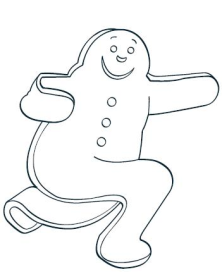 Verbos de acción1  Encuentra estos verbos en el texto y subráyalos. ¿Qué quieren decir en inglés? Escribe el inglés en las cajitas arriba.
2  ¿Cómo son los infinitivos? Escríbelos en la tabla abajo.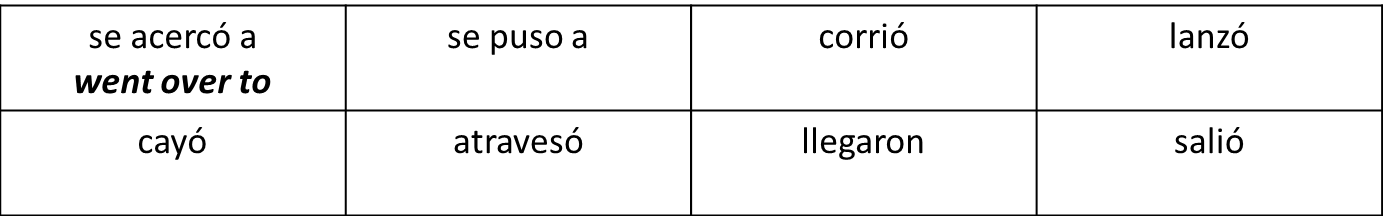 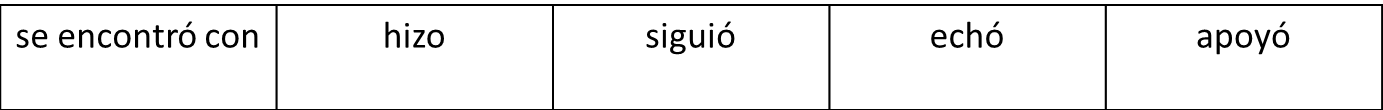 NB: Este tiempo se llama en español ‘el pretérito indefinido’.  Se utiliza para acciones pasadas, específicas y terminadas.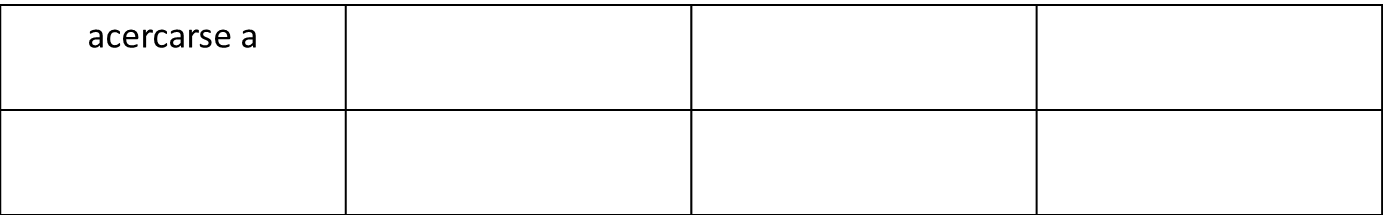 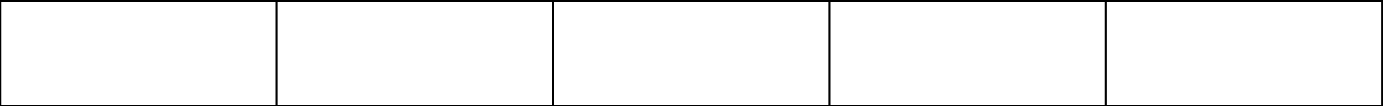 3  Encuentra otros verbos en el cuento.  Puedes encontrar 3 infinitivos y 3 verbos en el presente y 2 verbos en el imperfecto.  ¿Qué quieren decir?EspañolInglésInfinitivo 1Infinitivo 2Infinitivo 3Presente 1Presente 2Presente 3Imperfecto 1Imperfecto 2